NYHETSBREV FRÅN VARUFÖRSÖRJNINGENAlmanackor VF2018-0012Dags att beställa 2019 års almanackor, här hittar du en lista med alla avtalade artiklar.Bäddmaterial VF2017-0042Utställningar av det nya upphandlade bäddmaterialet med avtalsstart 1/9-2018. 
Se nedan för datum och platser som utställningarna kommer hållas på.Uppdaterad information om engångsdraperier.Diagnostikinstrument VF2017-002520 oktober kommer ett nytt avtal gällande diagnostikinstrument att starta. Det kommer att bli byte av avtalad digital örontermometer med display. Fram till 20 oktober går den nuvarande örontermometern att köpa.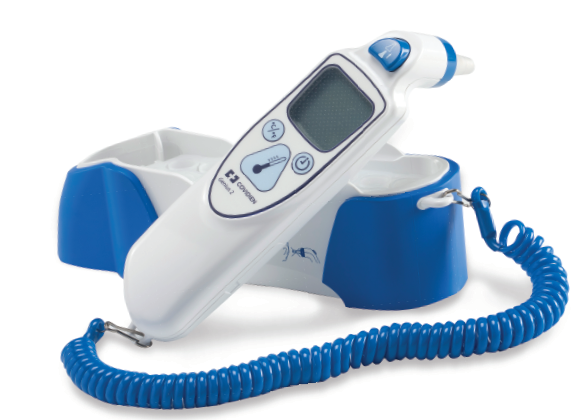 Förbandsmaterial VF2017-0008Sårfilm med sårdyna Pharmapore PUMånga har upplevt problem med att applicera sårfilmen Pharmapore PU framförallt VF51753 strl 5x7cm. Det har varit svårt att få bort skyddspappret. Enligt leverantören Detech är en orsak till problemen att den ska appliceras på ett något annorlunda sätt än den tidigare avtalade sårfilmen. Leverantören har nu uppdaterat och förtydligat bruksanvisningen/instruktionen. Den finns som en länk till detta brev samt kommer from sept-okt att finnas i avdelningsförpackningarna. Genom att följa den nya instruktionen hoppas leverantören att sårfilmen med sårdyna blir lättare att applicera.
Leverantören meddelar också att tillverkaren ändrar förslutningsmetoden och förpackningsmaterialet på Pharmapore 5x7cm för att förstärka produktförpackningen. Det för att produktförpackningen tenderar att gå sönder när man öppnar förpackningen. De också förpacka dessa på samma sätt som de större förpackningarna, det vill säga en och en i avdelningsförpackningen. Sitter ihop tre och tre idag och kan vara svåra att få loss från varandra.Nyheter på avtaletInsulinpumpar och sensorbaserad glukosmätning, VF2016-0170Den första förlängningsoptionen används för samtliga ramavtal, vilka därmed förlängs till och med 30 september 2019. Ny upphandling av produktgruppen: pumpar med integrerad sensorbaserad glukosmätning (s.k. SAP = sensor-augmented pump), planeras dock under våren 2019. Inför ny upphandling avses nya produkter inom aktuellt segment testas under kvartal 4, 2018. Testerna ska samordnas via och överenskommas skriftligen med Varuförsörjningen. Det cirkulerar information om s.k. ”uppgraderingserbjudanden” bland beställare och användare. Detta är inte något som Varuförsörjningen stödjer, utan hänvisar till rådande ramavtal och nämnda nya upphandling.Länk till avtalets sida på Varuförsörjningens hemsida: 
http://varuforsorjningen.se/avtalade-artiklar/kategorier/insulinpumpar-och-tillbehoer/ Vid frågor, ta gärna kontakt med ansvarig kategoriledare per e-post eller telefon: 
Johan Ryman, johan.ryman@varuforsorjningen.se, 018 – 611 66 93
Ingela Svanäng, ingela.svanang@varuforsorjningen.se, 018 – 611 66 35Intubering och tillbehör VF2015-0078Från den 14 september kommer en ledare för endotrachealtub finnas för beställning, 14ch och 37cm lång. 
Vfnr 57783.Kateterburen Intervention Kärl, VF2017-0045Nytt ramavtal för introducers, closure devices, katetrar, ledare, ballonger, stentar, stentgrafter, coils, vena cava-produkter och snaror för kärlkirurgisk intervention och/eller interventionell radiologi, trädde i kraft den 1 juli 2018. Vänligen kolla in avtalets sida på Varuförsörjningens hemsida för djupare information.För produktgrupperna läkemedelsballonger och nefrostomikatetrar pågår fortfarande utvärdering.Vissa produktgrupper, däribland PTC-katetrar, emboliseringspartiklar, access- och mikropunktionsset, kommer att upphandlas på nytt under hösten 2018 pga att inkomna anbud inte uppfyllde ställda krav.Länk till avtalets sida på Varuförsörjningens hemsida: 
http://varuforsorjningen.se/avtalade-artiklar/kategorier/intervention-kaerl-kateterburen/ Vid frågor, ta gärna kontakt med kategoriledare Ingela Svanäng per e-post: ingela.svanang@varuforsorjningen.se eller telefon: 018 – 611 66 35Kuvert, journalmappar och provpåsar VF2015-0075Ny läkemedelspåse med artikelnummer 57578Enligt önskemål från sjuksköterskor på sjukhus har nu en ny läkemedelspåse tagits fram, för att underlätta iordningställande av läkemedel t.ex. i samband med utskrivning från sjukhus. Den nya läkemedelspåsen är anpassad så att flera olika läkemedel som ska intas vid samma klockslag kan hanteras.Sidorna har olika utformning eftersom de har olika användningsområden.En sida är till för att användas vid iordningställande av flera läkemedel som ska intas vid ett doseringstillfälle. Den andra sidan kan användas på samma sätt som den gamla läkemedelspåsen dvs när ett läkemedel ska iordningställas för intag vid flera doseringstillfällen. Kryssa över den sida som ej är aktuell innan överlämning till patienten.Dvs Framsidan  Flera läkemedel – för ett doseringstillfälleBaksidan  Ett läkemedel – för flera doseringstillfällenDen gamla läkemedelspåsen (art.nr 56789) kommer att finnas kvar så länge lager finns kvar. Den liknar baksidan på den nya påsen och fungerar utmärkt när endast ett läkemedel för flera doseringstillfällen ska lämnas ut till patient.DatumSjukhusLokalTid3/9Mälarsjukhuset Eskilstuna, SörmlandPandion11.00-15.004/9Akademiska sjukhuset, UppsalaLiljegrenssalen11.00-15.005/9Västerås Sjukhus, VästmanlandFacklunden, ingång 2111.00-15.0012/9Mora lasarett, DalarnaMelonen11.00-15.0013/9Falu lasarett, DalarnaKompetenscentrum, rum 1811.00-15.0027/9Universitetssjukhuset ÖrebroKTC-lokaler, våning 3 (V-huset)11.00-15.00ArtnrBenämning 1Benämning 2ProdNamnKommentar57614FEBERTERMOMETER DIGITAL ÖRONM DISPLAYGenius 2Gäller från 20/10-18, se bild nedan för den nya termometern.ArtnrBenämning 1Benämning 2ProdNamnKommentar57629HÄFTA TEXTIL 1,2CMX10CMDURAPORE3M57630HÄFTA TEXTIL 2,5CMX10MDURAPORE3M57632HÄFTA TEXTIL 5CMX10MDURAPORE3M57637SUSPENSOAR MEDIUM NR 7from 2018-09-14